 LYMPSTONE LIVES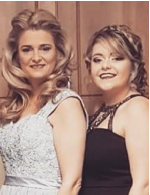 VICKI AND CHLOE are the faces of our local village salon where a warm and friendly welcome awaits you at PLUSH. Please visit us as we provide a friendly, experienced and professional service in Ladies and Gents Hair Styling for older and younger clients with the added ‘Beauty and Nails Service’. Vicki and Chloe took over the hairdressers in November 2017 and would like to develop this into a ‘hub’ for the local community. Vicki is a 42-year-old mother to two grown up children and a Senior Professional Hair Care Consultant with 26 years’ experience, she has an extremely good reputation in the industry having worked up through the ranks of a top salon in Exeter. Vicki comes to our village salon with the accolade of Tony and Guy qualifications! She has studied Barbering, Make Up, Bridal Hair, Hair Up’s and also has beauty qualifications in Eyebrow and Eye Lash Tinting and a passion for creating beautiful nails! Vicki loves Lympstone and is really looking forward to opening her door to everyone and learning more about the village first hand from those who live here and says, “from my late teens I have always dreamt of running my own hairdressing salon in Lympstone and here I am living the dream! I am lucky to share the salon with Chloe. I have passed on my knowledge and all I have learned in the last 26 years to my team mate, we work so well together, and we live 5 doors away from one another too! When I’m not in the salon I love to spend my free time walking in the glorious Devonshire countryside and love to be surrounded by my family!”Chloe is a 22-year-old Stylist who has been hairdressing for 7 years and is qualified to NVQ Level 3. Chloe says, “I love doing all aspects of hair, but I thoroughly enjoy shaping men’s hair, restyles, colouring, perms, ombré and advising clients on hair care. In my spare time I enjoy spending time with my boyfriend and family. I enjoy socialising with friends over dinner and going shopping or to the theatre. When I am not doing hair I love to focus my time mainly on the business side of the salon. Being local, I am looking forward to meeting new people and welcoming you into the salon. I particularly love being in the buzzing salon environment meeting and greeting familiar faces so please support us to support your every hair need! Hairdressing is something that I’ve always had an interest in, and I enjoy being creative with my own hair and appearance. I have been lucky to have such a wonderful mentor in Vicki.”